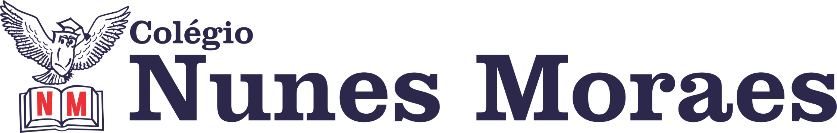 “O sonho da igualdade só cresce no terreno do respeito pelas diferenças.”Feliz quinta-feira!1ª aula: 7:20h às 8:15h – HISTÓRIA – PROFESSORA: ANDREÂNGELA COSTA1º passo: Enviem as fotos da atividade pós-aula para o número privado da profª Andreângela. Livro SUP 4, pág. 63 a 66 (q.7, 8 11 e 12).Questões são objetivas.2º passo: Clique no link e assista o documentário Tão longe, tão perto: onde Brumadinho e Mariana se encontram. O objetivo da atividade a ser resolvida hoje é desenvolver a empatia. http://qr.portalsas.com.br/vzb4º passo: Responder no livro SAS, pág 54 e 55 (q. 1 e 2)5º passo: Enviar as atividades para Eugênia.
6º passo: Atividade pós-aula. Responder no livro SUP 4, pág. 64 e 65 (q. 9 e 10).Durante a resolução dessas questões a professora Andreângela vai tirar dúvidas no WhatsApp (9.9274-3469)Faça foto das atividades que você realizou e envie para coordenação Eugenia (9.9105-8116)Essa atividade será pontuada para nota.2ª aula: 8:15h às 9:10h – PORTUGUÊS – PROFESSORA: TATYELLEN PAIVA 1° passo: Acesse o link disponibilizado no grupo para a explicação.Caso não consiga acessar o link, assista à explicação a seguir: https://www.youtube.com/watch?v=1xcqv9lbCE4&feature=emb_logo(Assista até 17:10)2° passo: Resolva os exercícios pág. 258 a 262 (questões 1, 2, 4 e 7)3° passo: Atente-se à correção da atividade no link colocado no grupo do WhatsApp.Durante a resolução dessas questões a professora Tatyellen vai tirar dúvidas no WhatsApp (9.9219-3687)Faça foto das atividades que você realizou e envie para coordenação Eugenia (9.9105-8116)Essa atividade será pontuada para nota.

Intervalo: 9:10h às 9:30h3ª aula: 9:30h às 10:25 h – MATEMÁTICA – PROFESSOR: DENILSON SOUSA1° passo: Organize-se com seu material, livro de matemática, caderno, caneta, lápis e borracha.  2° passo: Acompanhe a videoaula com o professor Denilson Sousa.  Assista a aula no seguinte link:https://youtu.be/swAN6X_Q868(23 min.)3° passo: Copie em seu caderno, ou livro, as questões que o professor Denilson resolveu na videoaula. Resolver P. 70 Q. 1 e2Durante a resolução dessas questões o professor Denilson vai tirar dúvidas no WhatsApp (9.9165-2921)Faça foto das atividades que você realizou e envie para coordenação Eugenia (9.9105-8116)Essa atividade será pontuada para nota.4ª aula: 10:25h às 11:20h - PORTUGUÊS – PROFESSORA: TATYELLEN PAIVA 1° passo: Acesse o link disponibilizado no grupo para a explicação.2° passo: Resolva os exercícios pág. 250 a 252 (questões 2, 4 e 5)269 a 270 (questões 2, 3, 4 e 5)3° passo: Atente-se à correção da atividade no link colocado no grupo do WhatsApp.Durante a resolução dessas questões a professora Tatyellen vai tirar dúvidas no WhatsApp (9.9219-3687)Faça foto das atividades que você realizou e envie para coordenação Eugenia (9.9105-8116)Essa atividade será pontuada para nota.PARABÉNS POR SUA DEDICAÇÃO!